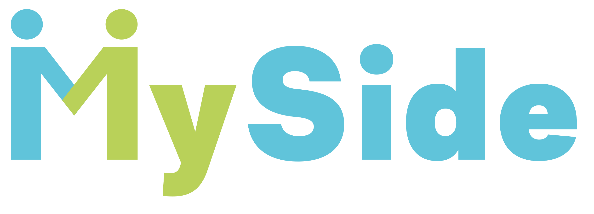 Job DescriptionTeaching Assistant: Equine and small animals.REPORTS TO: Lead Teacher KEY PURPOSE OF THE JOB: To support a small group of young people (3/4) to access core education every day.To offer a diverse and engaging daily program based around Equine and small animals.All the students at MySide are aged 9-14 years and unable to presently access mainstream education and have Education, Health Care Plans for varying disabilities that inhibit processing needs.Outcomes of role:Develop and deliver a wide ranging and engaging sessions With support deliver the content and pedagogy with Therapist and other SEND experts.Map and track individual progress and outcomes for each learner with the staff team.Ensure the safety and wellbeing of Students attending MySide provision in line with all statutory requirements and MySide’s Policies and Procedures. PERSONAL ATTRIBUTESTo have high expectations of young people with SEN including a commitment to ensuring that they can achieve their full educational potential.Be creative, adaptable and self-motivated, - They should have great energy and rapport with young people, being warm and caring, as well as maintaining firm boundaries for safety and wellbeing.Manage time and prioritise effectively to ensure outcomes and delivery of projects in given timeframes.To evaluate their performance and be committed to improving their practice through appropriate professional development.To be able to work well with a team and communicate effectively with each otherTo be able communicate effectively with professionals, young people and families. To be respectful, welcoming and supportive towards stakeholdersTo adapt practice where benefits and improvements are identified.To act upon advice and feedback and be open to coaching and mentoring.Actively demonstrate our values within all contexts.Values We are ambitious for young people with SENDWe foster independence in each unique young personEqual opportunities for every young person to access appropriate educational provision to reach their true potentialFoster a culture of growth and learning in order to understand, embrace and value the diversity of those who simply think or develop differently For every workplace to broaden their definition of Neurodiversity and for this to become the norm We are committed to these four core valuesAmbitious FuturesEqual OpportunitiesEmpowermentOrdinary Neurodiversity PROFESSIONAL KNOWLEDGE AND UNDERSTANDINGPreviously delivered pedagogy around development needs of learners with Special Educational Needs and DisabilitiesA good understanding and knowledge across the breadth of Special Educational Needs and Disabilities, Neurodiversity, including young people presenting on the edge of the autistic spectrum including PDA traits, as well as with many young people affected by acute medical conditions.Up to date knowledge around Equine, small animals, Health and Safety associated to best practice and regulations. PROFESSIONAL SKILLSVery good communication and presentation skills.Well-developed IT Skills include Microsoft packages. Minimum SEN Level 2 qualification or equivalent or a willingness to complete prior to start date.Safeguarding qualifications at least Level 2 or willingness to complete prior to start date.